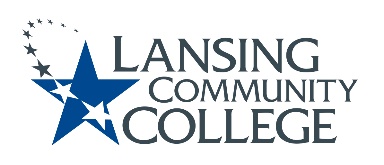 Committee for Assessing Student Learning (CASL) - MinutesMeeting Held Friday, April 21, 2023, from 12:30 – 2:00pm – via WebexTeam Members:Present:	Brenda Brown, Dana Cogswell, Timothy Deines, Melinda Hernandez, Karen Hicks, Heidi Jordan, Mark Kelland, Mark Khol, Zack Macomber, Rafeeq McGiveron, Rob McLoone, Tracy Nothnagel, Chuck Page, and Danielle Savory.Absent:	Kara WiedmanGuest:Cheryl GaraytaAction Items:Tim to send follow up email to Tamara McDiarmid, who is the official acting president of the Academic Senate regarding Heidi’s nomination to CASL Chair Elect position.Tim to send amended CASL Charter document to senate and request it is included in their May 5th consent agenda.Add cocurricular tab to existing CASL website that can help while other website work being completed.Should meet HLC Quality Initiative report needsApproval of the 4/21/23 AgendaCall for approval of agenda. Hearing no objections, the agenda stands approved with change.Approval of the 4/07/23 MinutesCall for correction/approval of minutes.Changes, added information to existing sentences (underlined, bold below):Students using this “productive” tool undermine the essence of a project to get them to think critically on their own AND it takes instructor time reviewing work that is not  the student’s ownPerhaps the measurement of excellence needs to be set on different aspects; then cheating is  no longer the pointHearing no objections, the minutes stand approved with changes.Status updates on projects from the 4/7/23 Action Items list Confirm members for summer ChatGPT discussion groupRob McLoone; Danielle Savory; Tim Deines; Heidi Jordan; and possibly Brenda BrownDo we want to collaborate with another Academic Senate Subcommittee Technology Across the Curriculum (TAC) group also dealing with this topic?Believe we should collaborate with them before making any statements to Academic SenateEnglish community doing something for PA days. Wondering if other departments are doing something too.Should we solicit statements and ideas Then this committee would aggregate them and assessConnecting with TAC and other college wide inputIf TAC agrees, send message through Senate letting people know doing work on this and get in touch with usWhat is mechanism for that?Have Senators get it out to their peoplePerhaps also have in STAR and Divisional Newsletters as wellAcademic Senate, Executive Committee, approval status of Chair Elect nominationTim sent Heidi’s nomination to Senate. Would be handled in executive committeeHas not heard anything on thatTim to send follow up email to Tamara McDiarmid, who is the official acting president of the Academic SenateFinalized CASL CharterTim has draft of changes made to CASL Charter to Senate – shared screen to discussGroup refined the included information during the meeting, examples:Item #2 how CASL can assist programs with mapping of assessment methodsAligning with learning outcomesMake this a culture and not just something required in Program Review (PR)Item #3 what does that mean to CASLStart by asking programs to confirm their course learning outcomes align with program and college outcomesInvolves looking at data to see what is happening within those outcomesMark Kelland moved to strike “of study” from the statement, leave it as only Academic Program. Some disagreement with that, Heidi seconded Mark’s proposal. Vote taken and determined to remove that from the statement.Mark Kelland moves to approve the amendments to this charter and send it forward to the academic senate. Heidi secondedVote, approvedTim to send to Executive Committee. May include with CASL report to Academic SenateAsk to be placed on the consent agendaAssessment website subcommitteeMet last week.Will be meeting with LCC Librarians and believe we will put the Assessment home website in a LIB site. Can live with other research guides and can have a hyperlink from our CASL pageMay migrate to separate public LCC website at a later dateChuck said he will work with the group to establish thisWork on content during summer semester.Contents to include an overview of how assessment works at LCCLaunch set for fall.Cocurricular webpagesMark Kelland concerned, HLC Quality Initiative report completed this summer. Hoping cocurricular webpage would exist, even if in preliminary form to be referenced in it. Could something be in existence by mid-summer?Chuck will work to get something established by thenWill add cocurricular tab to existing CASL website that can help while other website work being completed.ChatGPT – standing discussion topicStudents using it right now.Examples discussedAt minimum should cite ChatGPT as a source if used.Have to all be on a pageAs mentioned previously in meeting, CASL should be sure to work with other LCC groups regarding this topic.Important to bring to Senate so all faculty can be on same page when dealing with issues as they ariseSome colleges and business banning its use, others embracing.Links given in chat:Article: Yes, We Are in a (ChatGPT) Crisis (https://www.insidehighered.com/opinion/views/2023/04/18/yes-we-are-chatgpt-crisis)Podcast: How To Not Fight AI and Lose
(https://teachinginhighered.com/podcast/how-to-not-fight-ai-and-lose/)Future Agenda ItemsMeeting Adjourned 2:10pmNext meeting Friday May 5, 2023  from 12:30 – 2pm, via WebexLast meeting of the AYRespectfully submitted by Note Taker Terri ChristianLansing Community College is an equal opportunity, educational institution/employer.